[Slide 1]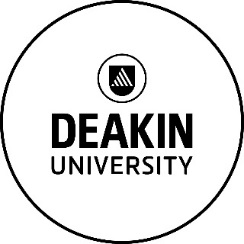 Where to find help at Deakin!Produced by:Inclusive Education Project, 2018Equity and Diversity Division[Slide 2]Study support one-on-oneYour Unit Chair:Your Tutor:Student Writing Mentors and Maths Mentors assist with writing assignments or maths. Students Helping Students Hub provide academic, practical and social support.Book an appointment with a Language and Learning Adviser for one-on-one study support. Phone or Skype  appointments are also available for all students.
Until 8.30pm Monday to Friday. Call reception on (03) 9246 8250.[Slide 3]Study support onlineAcademic skills provides resources to assist with writing, maths, assignment types, exams, and English language development.Summarising, paraphrasing & quoting shows how to correctly use your sources.Deakin guide to referencing includes a ‘how to’ guide for citing sources in all referencing styles: AGLC, APA, Chicago, Harvard, IEEE, Numbered citation, Oxford, and Vancouver.UniStart is your gateway to university learning.  It includes orientation sessions, session recordings, and study success (for staff access to UniStart contact eSolutions).Academic integrity explains the importance of acknowledging the work of others by understanding the concepts of plagiarism and collusion. 
Learn more about using Turnitin and practise using it.[Slide 4]Library supportGetting started will assist you to learn more about the facilities of Deakin University Library and help with finding sources for assignments. Getting started tutorial videos are all available on YouTube.Digital literacy tutorials cover how to use technologies to find, evaluate, use, and disseminate information.[Slide 5]More Library supportFinding information offers online tutorials, which include identifying keywords, searching using phrases, AND/OR, truncation and wildcards. Library resource guides provide resources such as journal databases and web resources for your subject area. A great place to start your research!Liaison Librarians can help you find resources in your subject area.Contact the library any time by Skype, Live Chat, phone and email. [Slide 6]Specialist study supportDUELI  Independent Learning Centre provides online resources to practice and improve English language skills.Institute of Koori Education (IKE) support officers provide study support for both on- and off- campus Aboriginal and Torres Strait Islander students. Contact  (03) 522 73538.International Student Support Team offers help and support to international students with settling in to life in Australia, including social activities and help with adjustment, homesickness, financial difficulties and visa applications. Contact online or in person at the ISS drop in centre.Disability Resource Centre (DRC) promotes inclusion and access, and provides information and services—including Learning Access Plans—for students with a 
disability, health or mental health condition.[Slide 7]Safety and survivalSafeZone is a free app for all Deakin University students and staff that connects you directly to the Security team when you need help on campus.Deakin accommodation provides help with living on-campus at Deakin.Houseme Deakin Residential Services provides assistance in finding off-campus accommodation.Counselling can help you with troubling issues with up to 6 free sessions.Deakin University Student Association (DUSA) can assist with free legal advice, advocacy, emergency financial assistance, and emergency survival supplies.[Slide 8]Student life information and servicesAccommodationAdvocacy and welfareAssessment and results for assignment submission, exams, results, timetables, extensions and special consideration.Childcare centresCounselling servicesCourse advisers and enrolment officers for all course and enrolment queries.Deakin Card informationDeakin University Student Association (DUSA)Getting to and around DeakinGyms and sports' facilitiesIT HelpMedical centresMulti-faith chaplaincySafety and securitySenior Student Advisers (SSAs)Software LibrarySports and clubs[Slide 9]Remember it's your degree! Be proactive and seek help if you think you may need it.